Csongrád Város PolgármesterétőlSzáma: FJL/220-1/2021.	Témafelelős: Gácsiné Sipos AndreaELŐTERJESZTÉSCsongrád Városi Önkormányzat Képviselő-testületénekhatáskörében eljáró Polgármester döntéséhez Tárgy:  A Csongrád, Attila u. 73. szám alatt kialakított Szolgáltatóház (csongrádi 2122/61 Hrsz) használatba adására vonatkozó szerződés jóváhagyásaTisztelt Képviselő-testület!A Kormány az élet- és vagyonbiztonságot veszélyeztető tömeges megbetegedést okozó SARS-CoV-2 koronavírus-világjárvány következményeinek elhárítása, a magyar állampolgárok egészségének és életének megóvása érdekében Magyarország egész területére veszélyhelyzetet hirdetett ki a 27/2021. (I. 29.) Korm. rendelettel.A katasztrófavédelemről és a hozzá kapcsolódó egyes törvények módosításáról szóló 2011. évi CXXVIII. törvény 46.§ (4) bekezdésének felhatalmazása alapján, a képviselő-testület feladat-és hatáskörét gyakorolva, Csongrád város Polgármestere az alábbiakat terjeszti elő.Az Önkormányzat kizárólagos tulajdonát képezi a 6640 Csongrád, Attila u. 73. szám alatt, a csongrádi 2122/61 hrsz-ú alatti ingatlan, amely 2726 m2 természetben kivett udvar, üzemi épület és út művelési ágú ingatlannak felel meg. Az ingatlan felújítására az Önkormányzat 250.000.000,- forint támogatást nyert a „Barnamezős terület rehabilitációja Csongrádon” tárgyú TOP-2.1.1-15-CS1-2016-00003 azonosítószámú pályázatával. Az Európai Regionális Fejlesztési Alapból és hazai központi költségvetési előirányzatból 100 %-ban finanszírozott támogatásból a jelenleg már Ipari Parkként működő volt laktanyában a parancsnoki épület felújítása befejeződött. A fejlesztés keretében a helyi gazdasági élet szereplőinek közösségi teret, szolgáltatóházat – bérbe adható irodahelyiségekkel és múzeumi látvány raktárat biztosít az önkormányzat.Fenti célok megvalósítására javaslom az épület használatba adását elsődlegesen a Csongrádi Közmű Szolgáltató Kft. részére, másodsorban pedig a Látványraktárat működtető Csemegi Károly Könyvtár és Információs Központnak.Jelen előterjesztés mellékletében szereplő Ingatlan Használati Szerződés három oldalú aláírását javaslom.A fentiekre tekintettel, a határozati javaslatban foglaltak szerint döntöttem. Határozati javaslat A Kormány az élet- és vagyonbiztonságot veszélyeztető tömeges megbetegedést okozó SARS-CoV-2 koronavírus-világjárvány következményeinek elhárítása, a magyar állampolgárok egészségének és életének megóvása érdekében Magyarország egész területére veszélyhelyzetet hirdetett ki a 27/2021. (I. 29.) Korm. rendelettel.A katasztrófavédelemről és a hozzá kapcsolódó egyes törvények módosításáról szóló 2011. évi CXXVIII. törvény 46. § (4) bekezdésében kapott felhatalmazás alapján, Csongrád Városi Önkormányzat Képviselő-testületének feladat-és hatáskörében eljárva, Csongrád Város Polgármestere az alábbi döntést hozza:A Csongrád, Attila u. 73 szám alatti, csongrádi 2122/61 Hrsz-ú Szolgáltatóház üzemeltetését elsődleges használóként a Csongrádi Közmű Szolgáltató Kft-nek, másodlagos használóként a Csongrádi Csemegi Károly Könyvtár és Információs Központra bízza.  Csongrád város polgármestereként az előterjesztés melléklete szerinti Ingatlan Használati Szerződést elfogadom és ezen szerződést az érintett használókkal megkötöm .A határozatról értesítést kap:Képviselő-testület tagjaiFejlesztési-és üzemeltetési iroda Csongrád, 2021. március 02.		                                       Bedő Tamás                                        polgármesterINGATLAN HASZNÁLATI SZERZŐDÉSAmely létrejött egyrészről a Csongrád Városi Önkormányzat (Adószáma: 15726896-2-06; székhelye:6640 Csongrád, Kossuth tér 7.; képviseli: Bedő Tamás polgármester), mint használatba adó (Továbbiakban: önkormányzat), másrészről Csongrádi Közmű Szolgáltató Kft. (adószáma:11703642-2-06; székhelye:6640 Csongrád, Erzsébet u. 25..; képviseli: Lantos Sándor ügyvezető)  mint elsődleges használatba vevő (Továbbiakban: Kft.), harmadrészről Csongrádi Csemegi Károly Könyvtár és Információs Központ (adószáma: 16686061-2-06 székhelye: 6640 Csongrád, Szentháromság tér 12.; képviseli: Illés Péter intézményvezető) mint másodlagos használatba vevő (Továbbiakban: Intézmény) között a mai napon az alábbi feltételek szerint:ElőzményekFelek rögzítik, hogy az Önkormányzat kizárólagos tulajdonát képezi a 6640 Csongrád, Attila u. 73. szám alatt, a csongrádi 2122/61 hrsz-ú alatti ingatlan, amely 2726 m2 természetben kivett udvar, üzemi épület és út művelési ágú ingatlannak felel meg. Az ingatlan felújítására az Önkormányzat 250.000.000,- forint támogatást nyert a „Barnamezős terület rehabilitációja Csongrádon” tárgyú TOP-2.1.1-15-CS1-2016-00003 azonosítószámú pályázatával. Az Európai Regionális Fejlesztési Alapból és hazai központi költségvetési előirányzatból 100 %-ban finanszírozott támogatásból a jelenleg már Ipari Parkként működő volt laktanyában a parancsnoki épület felújítása befejeződött. A fejlesztés keretében a helyi gazdasági élet szereplőinek közösségi teret, szolgáltatóházat és múzeumi látvány raktárat biztosít az önkormányzat.Használatba adás feltételei Az Önkormányzat ……..számú határozatával a Kft. és az Intézmény használatába adja az 1. pontban körülírt ingatlanegyüttest, az ingatlanhoz tartozó közterületi parkolóval együtt a megjelölt funkciók céljára az alábbiakban részletezettek szerint.A használatba adás határozatlan időtartamra szól, jelen szerződés aláírásának napjától kezdődően.Jelen használati szerződés szerinti használat térítés nélküli, használati díj fizetés a használókat nem terheli. A használók között az alábbiak szerint kerül megosztásra az ingatlan:Kft. jogosult használni az épület felújított emeleti részét azzal, hogy az ott kialakított irodahelyiségeket jogosult hosszabb távon bérbe adni. Jogosult továbbá az emelten kialakított előadóterek alaklomszerű bérbeadással való hasznosítására. Jogosult továbbá szintén az emelten lévő büfé helyiség hasznosítani saját körben vagy bérbeadás útján. Kizárólagosan jogosult használni a földszinti raktárakat, porta helyiséget.Intézmény kizárólagos használatába kerül az épület földszintjén kialakított raktározási/kiállítási terek és azok közvetlen kiszolgáló helyiségei, irodája.A Kft. és az Intézmény közös használatába kerülnek az épület lépcsőházai, valamint a földszinten kialakított vizesblokkok, az épület melletti parkoló.Az épület záró szintje - a hivatkozott európai uniós beruházásból belső felújítással nem érintett rész – jelenleg és hosszú távon egyéb önkormányzati érdekeket szolgál, más önkormányzati intézmények raktározási igényeit elégíti ki, azaz a záró szintre való bejutást a Kft-nek, mint elsődleges használónak biztosítania kell.Az önkormányzat fenntartja a jogot, hogy a földszinti közös használatú vizesblokki részt az Ipari Park üzemeltetésével megbízott cég által hasznosíthatja az ide érkező vendégek, üzleti partnerek, munkavégzést végzők stb. számára való használat biztosításával (funkció szerint).A fenti 5.1-5.3 szerinti használati szabályozást tartalmazza a jelen szerződés 1. számú melléklete szerinti szintenkénti alaprajz.A Kft., mint elsődleges használó jogosult az épület összes kulcsának birtoklására azzal, hogy köteles biztosítani az Intézmény bejárásához szükséges kulcs használatot.Az Önkormányzat vállalja, hogy az épületre és az eszközökre ingatlanbiztosítást köt a meglévő biztosítása kiterjesztésével.Jogok és kötelezettségekJelen szerződés aláírásával a Kft., mint elsődleges használó nevére íratja az épület közműveit – gáz, víz és csatorna, szemét szállítás, elektromos áram. A felek az átírással egyidejűleg leolvassák a közüzemi mérőórákat (jegyzőkönyvben rögzítve), az addig felmerülő fogyasztás az önkormányzatot, azt követően a Kft-t terheli. A felek rögzítik, hogy a jelen szerződés aláírásakor az épület új víz és szennyvízbekötése folyamatban van, az önkormányzat az üzemeltető Alföldvíz Zrt-től a munkát megrendelte és kifizette, azaz az épület a munka elkészültekor új önálló víz és szennyvízbekötést kap, órákkal együtt. Az épület belső tüzivíz hálózatának üzembe helyezése és próbázása a bekötés után történik.A Kft. és az Intézmény egymás között használat arányosan (fogyasztás arányosan) számolnak el a közüzemi díjak tekintetében, mert az épület almérőkkel nem rendelkezik.A Kft . és az Intézmény jogosult és köteles az önkormányzat felé haladéktalanul (3 napon belül) jelezni a használat során tudomására jutott, épülettel, külső terület kialakítással (járda, mozgássérült parkoló) kapcsolatosan észlelt/tudomására jutott hibákat/hiányosságokat.A használók kötelesek a jó gazda gondosságával üzemeltetni az ingatlant.Kötelesek az önkormányzatot, az ellenőrző szerveket az épület minden helyiségébe beengedni, a bejutást biztosítani.Használatba adó jogosult a rendeltetésszerű használat ellenőrzésére használatba vevő előzetes értesítése mellett.A használókat terheli a mulasztásuk miatt keletkezett károk, bírságok stb. megtérítése, azaz kötelesek a mindenkori jogszabályi előírásoknak megfelelően üzemeltetni, használni az ingatlant.Használatba vevő jelen megállapodás aláírásával tudomásul veszi, hogy az ingatlanon csak a használatba adó előzetes írásbeli hozzájárulása alapján jogosult átalakítási munkálatokat végezni, azonban köteles a károk elhárításához szükséges intézkedéseket megtenni.Az épület üzemeltetése/használata során a Kft. köteles a külső terület rendben tartására az ingatlanon – téli hóeltakarítás, külső terület rendbe tartása, csúszásmentesítés, levél takarítás, fák karbantartása stb.A bérbeadás és egyéb hasznosítás során keletkezett bevételek a használókat illetik meg.Használatba adó jogszavatosság terhe mellett kijelenti, hogy az ingatlan használatba adót harmadik személy joga vagy egyéb körülmény nem akadályozza.Épület ingóságokJelen használati megállapodás részeként átadásra kerülnek a használóknak a jelen szerződés 2. számú mellékletében szereplő lista szerinti eszközök – tételezve az eszközök önkormányzati leltári számát és, hogy kinek kerül átadásra. Az átadott eszközök állagmegóvásáért, rendeltetésszerű használatáért a használók teljes felelősséget vállalnak. Az eszközök beszerzése pályázati forrásokból valósult meg, azaz a projekt zárásától számított 5 évig el nem idegeníthetőek, amennyiben meghibásodnak jelezni szükséges az önkormányzat részére, az üzemeltetés során észlelt hibák bejelentésének kötelezettsége szintén 3 nap. Selejtezésre csak az önkormányzat engedélyével és informálásával kerülhet sor- melyet az önkormányzat végez el, mivel a könyveiben ő tartja ezeket nyilván.Egyéb rendelkezésekJelen használatba adási, üzemeltetési jogviszony rendelkezései kizárólag írásban módosíthatóak.Jelen szerződést a felek 30 napos felmondási határidővel írásban mondhatják fel.Jelen szerződésben nem szabályozott kérdésekben a Ptk. használatba adásra vonatkozó rendelkezései az irányadók.A felek a jelen használatba adási szerződést, mint akaratukkal mindenben megegyezőt helybenhagyólag írták alá.Csongrád, 2021. március …. számú mellékletbézzsel jelölve: Szerződés 5.1 pontjára vonatkozó helyiségekzölddel jelölve: Szerződés 5.2 pontjára vonatkozó helyiségekkékkel jelölve: Szerződés 5.3 és 5.5 pontjára vonatkozó helyiségekFöldszinti alaprajz: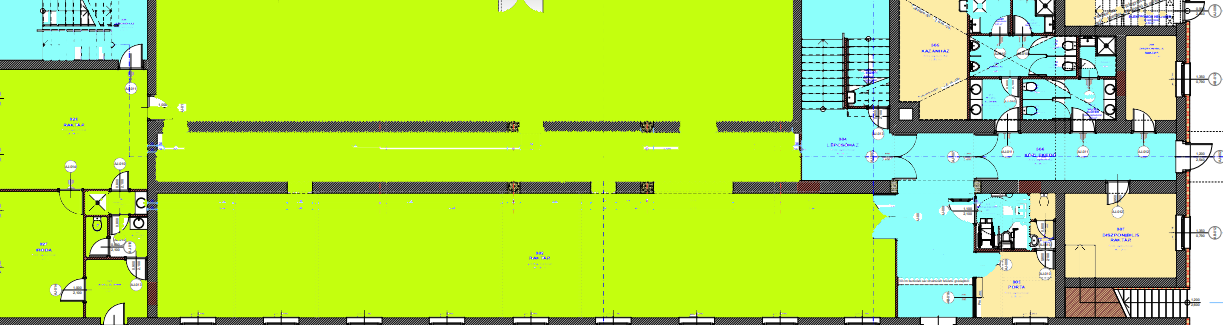 Első emeleti alaprajz:2. számú melléklet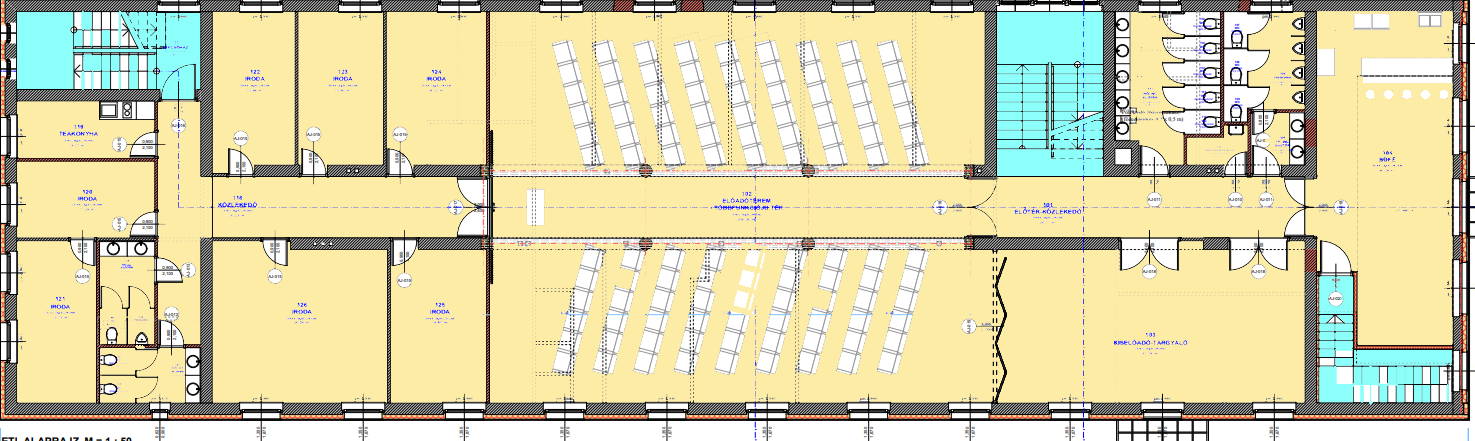 ………………………………Használatba adóBedő Tamás……………………………………..Használatba vevő 1.Lantos SándorCsongrád Városi ÖnkormányzatpolgármesterCsongrádi Közmű Szolgáltató Kft. ügyvezető igazgató……………………………………..Használatba vevő 2.Illés PéterCsongrádi Csemegi Károly Könyvtár és Információs KözpontintézményvezetőSor-számMegnevezés/TípusSpecifikációÁtvevő felelősDarab-számLeltári számBeruházások/Eszközbeszerzés költségei – Informatikai eszközök beszerzéseBeruházások/Eszközbeszerzés költségei – Informatikai eszközök beszerzéseBeruházások/Eszközbeszerzés költségei – Informatikai eszközök beszerzéseBeruházások/Eszközbeszerzés költségei – Informatikai eszközök beszerzéseAsztali számítógép  8 GB, 240 GB SSD, DVD-RW, Min. CORE i3, Windows 10 Home, Office 2019-vel – CHS PC BarracudaCsongrádi Közmű Szolgáltató Kft.1TOP-2.1.1-15-CS1-2016-00003-01Monitor asztali géphez 21,5 "- Philips 223V5LHSB2/00Csongrádi Közmű Szolgáltató Kft.1TOP-2.1.1-15-CS1-2016-00003-02BenQ Projektor – FULLHD – TH535Csongrádi Közmű Szolgáltató Kft.2TOP-2.1.1-15-CS1-2016-00003-03-04Motoros vetítővászon 135*240 cm, fali- Funscreen Motor 16:9Csongrádi Közmű Szolgáltató Kft.2TOP-2.1.1-15-CS1-2016-00003-05-06Hordozható vetítővászon 203*114 cm TripodCsongrádi Közmű Szolgáltató Kft.1TOP-2.1.1-15-CS1-2016-00003-07Benq Projektor WXGA-MW535Csongrádi Közmű Szolgáltató Kft.1TOP-2.1.1-15-CS1-2016-00003-08Genius Media Pointer 100 Presenter lézermutatóval 2.4GCsongrádi Közmű Szolgáltató Kft.2TOP-2.1.1-15-CS1-2016-00003-09-10SMART TV 49”  TOSHIBA SMART HDR10 4K TV 49” konzollalCsongrádi Közmű Szolgáltató Kft.1TOP-2.1.1-15-CS1-2016-00003-11Multifax lézernyomtató HP Laserjet Pro M130fw multifax lézernyomtatóCsongrádi Közmű Szolgáltató Kft.1TOP-2.1.1-15-CS1-2016-00003-12billentyűzet/egér, feketeGenius KM-200 vezetékes, USB, multimédiaCsongrádi Közmű Szolgáltató Kft.1TOP-2.1.1-15-CS1-2016-00003-13LaptopAcer Aspire A315-54K-33NS 15,6” touch/Intel Core i3-4005U 1,7GHz/4GB/500GB/DVD író notebook, Windows 10 Home, Office 2019Csongrádi Közmű Szolgáltató Kft.1TOP-2.1.1-15-CS1-2016-00003-14RouterTP-LINK Router  wifi router AC1200Csongrádi Közmű Szolgáltató Kft.2TOP-2.1.1-15-CS1-2016-00003-15-16SwitchTP-LINK Switch – TL-SG1008D -8 portos/1000Mbps asztali switchCsongrádi Közmű Szolgáltató Kft.1TOP-2.1.1-15-CS1-2016-00003-17Flipchart tábla  NanoClean felületű mágneses 2 db segédkarralCsongrádi Közmű Szolgáltató Kft.1TOP-2.1.1-15-CS1-2016-00003-18Sor-számBútor megnevezésedbÁtvevő felelősLeltári szám1.Előadó asztal méretei: 760*1500*700 mm1Csongrádi Közmű Szolgáltató Kft.TOP-2.1.1-15-CS1-2016-00003-192.Tárgyalóasztal - becsukható, rakásolható 760*1800*600mm15Csongrádi Közmű Szolgáltató Kft.TOP-2.1.1-15-CS1-2016-00003-20-343.Büfé alap berendezési bútorai kiadó pulttal méretei: 4450*2200mm1Csongrádi Közmű Szolgáltató Kft.TOP-2.1.1-15-CS1-2016-00003-354.Büfé asztalok – központi lábas méretei: 760*600*600 mm6Csongrádi Közmű Szolgáltató Kft.TOP-2.1.1-15-CS1-2016-00003-36-415.Ergonomikus forgószék C kárpittal2Csongrádi Közmű Szolgáltató Kft.TOP-2.1.1-15-CS1-2016-00003-42-436.Íróasztal - portára 760*1500*700 mm1Csongrádi Közmű Szolgáltató Kft.TOP-2.1.1-15-CS1-2016-00003-447.Görgős konténer - központizáras1Csongrádi Közmű Szolgáltató Kft.TOP-2.1.1-15-CS1-2016-00003-458.Irattároló szekrény, alul és felül zárható, középen nyitott méretei: 2100*900*330 mm1Csongrádi Közmű Szolgáltató Kft.TOP-2.1.1-15-CS1-2016-00003-469.Tárgyalószék – sorolható két színben108Csongrádi Közmű Szolgáltató Kft.TOP-2.1.1-15-CS1-2016-00003-47-15410.Büfébe szék – műanyag kivitel50Csongrádi Közmű Szolgáltató Kft.TOP-2.1.1-15-CS1-2016-00003-155-20411.Pedálos szemetes 25 L6Csongrádi Közmű Szolgáltató Kft.TOP-2.1.1-15-CS1-2016-00003-205-21012.Fogas – gurítható, akasztókkal 2000*1800 mm állványos1Csongrádi Közmű Szolgáltató Kft.TOP-2.1.1-15-CS1-2016-00003-21113. Két vödrös takarítókocsi, erős, krómozott fém vázzal 2Csongrádi Közmű Szolgáltató Kft.TOP-2.1.1-15-CS1-2016-00003-212-21314.Salgó polcrendszer1Csongrádi Csemegi Károly Könyvtár és Információs KözpontTOP-2.1.1-15-CS1-2016-00003-21415.Mobil elválasztó fal1Csongrádi Közmű Szolgáltató Kft.